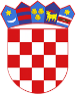 R  E  P  U  B  L  I  K  A    H  R  V  A  T  S  K  APOŽEŠKO-SLAVONSKA ŽUPANIJAGRAD POŽEGA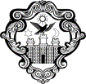 GradonačelnikKLASA: 024-02/23-03/23URBROJ: 2177-1-01/01-23-1Požega, 7. rujna 2023.GRADSKOM VIJEĆU GRADA POŽEGEPREDMET: Prijedlog Odluke o upravljanju nekretninama k.č.br. 479 i k.č.br. 476/1 u k.o. Požega - dostavlja se Na osnovu članka 62. stavka 1. podstavka 1. Statuta Grada Požege (Službene novine Grada Požege, broj: 2/21. i 11/22.), te članka 59. stavka 1. i članka 61. stavka 1. i 2. Poslovnika o radu Gradskog vijeća Grada Požege (Službene novine Grada Požege broj: 9/13., 19/13., 5/14., 19/14., 7/18. - pročišćeni tekst, 2/20. 2/21. i 4/21.- pročišćeni tekst), dostavlja se Naslovu na razmatranje i usvajanje Prijedlog Odluke o upravljanju nekretninama k.č.br. 479 i k.č.br. 476/1 u k.o. Požega. Pravna osnova za ovaj Prijedlog Odluke je u članku 35. stavku 1. točki 2. i članku 48. stavku 3. Zakona o lokalnoj i područnoj (regionalnoj) samoupravi (Narodne novine, broj: 33/01., 60/01.- vjerodostojno tumačenje, 129/05., 109/07., 125/08., 36/09., 150/11., 144/12., 19/13.- pročišćeni tekst, 137/15.- ispravak, 123/17., 98/19. i 144/20.), te članku 39. stavku 1. podstavku 8. Statuta Grada Požege (Službene novine Grada Požege, broj: 2/21. i 11/22.).GRADONAČELNIKdr.sc. Željko Glavić, v.r.U PRIVITKU: Zaključak Gradonačelnika Grada PožegePrijedlog Odluke o upravljanju nekretninama k.č.br. 479 i k.č.br. 476/1 u k.o. Požega Zemljišno-knjižni izvadakR  E  P  U  B  L  I  K  A    H  R  V  A  T  S  K  APOŽEŠKO-SLAVONSKA ŽUPANIJAGRAD POŽEGAGradonačelnikKLASA: 024-02/23-03/23URBROJ: 2177-1-01/01-23-2Požega, 7. rujna 2023.Na temelju članka 44. stavka 1. i članka 48. stavka 1. točke 1. Zakona o Zakona o lokalnoj i područnoj (regionalnoj) samoupravi (Narodne novine, broj: 33/01., 60/01.- vjerodostojno tumačenje, 129/05., 109/07., 125/08., 36/09., 150/11., 144/12., 19/13.- pročišćeni tekst, 137/15.- ispravak, 123/17., 98/19. i 144/20.) i članka 62. stavka 1. podstavka 1. i članka 120. Statuta Grada Požege (Službene novine Grada Požege, broj: 2/21. i 11/22.), Gradonačelnik Grada Požege, dana 7. rujna 2023. godine, donosi sljedećiZ A K L J U Č A KI.Utvrđuje se prijedlog Odluke o upravljanju nekretninama k.č.br. 479 i k.č.br. 476/1 u k.o. Požega kao u predloženom tekstu.II.Prijedlog Odluke iz točke I. ovoga Zaključka upućuje se Gradskom vijeću Grada Požege na razmatranje i usvajanje.GRADONAČELNIKdr.sc. Željko Glavić, v.r.DOSTAVITI:Gradskom vijeću Grada Požege Pismohrani.PRIJEDLOGR  E  P  U  B  L  I  K  A    H  R  V  A  T  S  K  APOŽEŠKO-SLAVONSKA ŽUPANIJAGRAD POŽEGAKLASA: 024-02/23-03/23URBROJ: 2177-1-02/01-23-3Požega, ___. rujna 2023.Na temelju članka 35. stavka 1. točke 2. Zakona o lokalnoj i područnoj (regionalnoj) samoupravi (Narodne novine, broj: 33/01., 60/01.- vjerodostojno tumačenje, 129/05., 109/07., 125/08., 36/09., 150/11., 144/12., 19/13.- pročišćeni tekst, 137/15.- ispravak, 123/17., 98/19. i 144/20.) i članka 39. stavka 1. podstavka 3. i 8. Statuta Grada Požege (Službene novine Grada Požege, broj: 2/21. i 11/22.), Gradsko vijeće Grada Požege, na svojoj 22. sjednici, održanoj dana __. rujna 2023. godine, donosi O D L U K U o upravljanju nekretninama k.č.br. 479 i k.č.br. 476/1, u k.o. PožegaI.Trgovačkom društvu KOMUNALAC POŽEGA d.o.o., s registriranim sjedištem na adresi Vukovarska 8, 34000 Požega daju se na upravljanje nekretnine k.č.br. 479 i k.č.br. 476/1, obje su upisane u zk.ul.br. 8320, u k.o. Požega.Nekretnine iz stavka 1. ove točke u vlasništvu su Grada Požege, nalaze se u Osječkoj ulici u Požegi, a u naravi predstavljaju neizgrađeno građevinsko zemljište.II.Nekretnine opisne u točki I. ove Odluke daju se na upravljanje trgovačkom društvu KOMUNALAC POŽEGA d.o.o., bez naknade i na neodređeno vrijeme, a nekretninama društvo upravlja na način da iste održava.III.Na temelju ove Odluke između Grada Požege i društva KOMUNALAC POŽEGA d.o.o. zaključit će se Ugovor o upravljanju nekretninama kojim će se urediti međusobna prava i obveze, a Gradonačelnik Grada Požege se ovlašćuje za potpis predmetnog ugovora.IV.Ova Odluka stupa na snagu danom donošenja, a objaviti će se u Službenim novinama Grada Požege.PREDSJEDNIKMatej Begić, dipl.ing.šum.DOSTAVITI:Komunalcu Požega d.o.o., Vukovarska 8, 34000 PožegaUpravnom odjelu za imovinsko-pravne poslove Pismohrani, ovdje.O b r a z l o ž e n j euz Prijedlog Odluke o upravljanju nekretninama k.č.br. 479 i k.č.br. 476/1, u k.o. PožegaI.	PRAVNA OSNOVAPravna osnova za ovaj Prijedlog Odluke je: 1) u odredbi članka 35. stavka 1. točke 2. Zakona o lokalnoj i područnoj (regionalnoj) samoupravi (Narodne novine, broj: 33/01, 60/01.- vjerodostojno tumačenje, 129/05., 109/07., 125/08., 36/09., 150/11., 144/12., 19/13.- pročišćeni tekst, 137/15.- ispravak, 123/17., 98/19. i 144/20.), kojim su propisane ovlasti predstavničkog tijela, te članka 48. stavka 2. i 3. istog Zakona.2) u odredbi članka 35. stavka 2. i  članka 391. Zakona o vlasništvu i drugim stvarnim pravima (Narodne novine, broj: 91/96.,68/98., 137/99., 22/00., 73/00., 129/00., 114/01., 79/06., 141/06., 38/09., 153/09., 143/12., 152/14., 81/15.- pročišćeni tekst i 94/17.- ispravak).4) članka 39. stavka 1. podstavka 8. Statuta Grada Požege (Službene novine Grada Požege, broj: 2/21. i 11/22.).II.	RAZLOG ZA DONOŠENJE ODLUKEGradsko vijeće Grada Požege je donijelo Odluku o prihvaćanju na dar prava vlasništva nekretnina označenih kao  k.č.br. 479 i k.č.br. 476/1, u k.o. Požega (Službene novine Grada Požege, broj: 9/23.), temeljem iste sklopljen je Ugovor o darovanju KLASA: 940-01/23-01/41, URBROJ: 2177-1-01/01-23-3 dana 27. srpnja 2023. godine kojim je Komunalac Požega d.o.o. darovao predmetne nekretnine Gradu Požegi.Pravni posao darovanja u vlasništvo nekretnina k.č.br. 479 i k.č.br. 476/1, u k.o. Požega od strane Komunalca Požega d.o.o. Gradu Požegi sklopljen je u svrhu planirane izgradnje atletskog stadiona u Požegi.Kako je do početka realizacije izgradnje atletskog stadiona potrebno izvršiti određene predradnje, Grad Požega iz tog razloga daje na upravljanje predmetne nekretnine društvu Komunalac Požega d.o.o. na korištenje i upravljanje te redovito održavanje.Nekretnine koje se predloženom Odlukom daju Komunalcu Požega d.o.o. na upravljanje nalaze se u Osječkoj ulici u Požegi, u naravi predstavljaju neizgrađeno građevinsko zemljište, a u zemljišne knjige je kod Općinskog suda u Požegi upisane su u zk.ul.br. 8320, kao k.č.br. 479, opisana kao Makedonska ulica, oranica, površine od 17796 m2 i k.č.br. 476/1, opisana kao oranica u Osječkoj ulici, površine od 24032 m2, obje u k.o. Požega.Slijedom navedenog, predloženom Odlukom, Grad Požega daje trgovačkom društvu KOMUNALAC POŽEGA d.o.o. na upravljanje nekretnine k.č.br. 479  i  k.č.br. 476/1 u k.o. Požega   kako se to navodi u prijedlogu priložene Odluke.22. SJEDNICA GRADSKOG VIJEĆA GRADA POŽEGETOČKA 13. DNEVNOG REDAPRIJEDLOG ODLUKEo upravljanju nekretninama k.č.br. 479 i k.č.br. 476/1, u k.o. PožegaPREDLAGATELJ:	Gradonačelnik Grada PožegeIZVJESTITELJ:	Gradonačelnik Grada Požege i/ili pročelnica Upravnog odjela za imovinsko-pravne posloveRujan 2023.